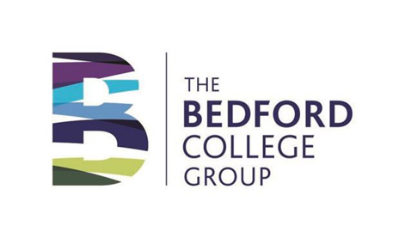 JOB DESCRIPTIONJob Title:	Examinations Invigilator (Bedfordshire and Northamptonshire)Reports to:	Examinations and Achievement Team LeaderOverall Responsibilities:To conduct examinations in accordance with Awarding Body regulationsMain Duties:To observe and enforce procedures written by the Examinations and Achievement Manager in accordance with all conduct of all Bedford College Group ExaminationsEnsure the security of the examinations, before during and after the examination.To ensure confidentiality of examination papers, completed scripts and candidate information is maintained at all times. To collect examination material from the Examinations Office/agreed venue/online  at least ½ hour prior to the commencement of the examination and maintain security of the examination papers/access codes.To display seating plans, clocks, silence notices and any other display materials supplied.To clearly display examination name(s), start/finish times and the appropriate centre number in the exam room.To arrange the candidates in accordance with the seating plan provided or seat candidates and prepare a seating plan.Ensure candidates do not have in their possession any unauthorised material as detailed in the Awarding Body regulations.For paper based Examinations - Issue the appropriate examination papers and stationery to candidates.For On-line Examinations – Use the examination software provided by the Awarding Body to activate and close the examination session.To deliver access arrangements for candidates in accordance with Awarding Body regulations including working as a reader, scribe or prompt.To make announcements to instruct the candidates at the start, during (if applicable) and end of the examinations in accordance with JCQ and the Bedford College Group guidelines.To ensure that the examination starts and finishes at the specified time within the examination room and conduct examinations in accordance with Awarding Body procedures.To give full attention to conducting the examination, observe candidates in the examination room at all times and prevent possible candidate malpractice.To check student identification and accurately complete and sign the attendance register(paper-based ,online or on-screen as required)Complete all documentation required of the examination such as seating plans, attendance registers, incident reports, transport logs, word-processor cover sheets.  At the end of a written examination collect the examination scripts from all the candidates present and return all paperwork to the Examinations Office in attendance register order.To remain up to date with changes to Awarding Body invigilation regulationsAny other associated duties as required by the Examinations and Achievement Manager, Team Leader or designated deputy.Statutory duties:SafeguardingTo be responsible for promoting and safeguarding the welfare of children, young people and vulnerable adults and for raising any concerns in line with College procedures.Equality and DiversityTo be responsible for promoting equality and diversity in line with College procedures.Health and SafetyTo be responsible for following health and safety requirements in line with College policy and procedures.Training and developmentTo participate proactively in training and development including any qualification development required in the job role.PERSON SPECIFICATIONJob Title: Examinations InvigilatorESSENTIALDESIRABLEQualifications / TrainingEnglish and Maths or similar at GCSE grade A-C or equivalent or willingness to achieve Literacy and Numeracy Level 2 or equivalentRecognised Teaching Qualification.Safeguarding trainingEquality and diversity trainingECDL or ITQ Level 2 or equivalentKnowledge / Experience Successful experience of working as a member of a teamExperience of working on own initiativeEvidence of high performance in previous roles/jobsExperience of working effectively with people from diverse backgroundsEvidence of understanding how to promote equality and diversity within the job roleExperience of using all Microsoft applications Experience of working effectively in a customer focussed environmentExperience of working in an educational environmentKnowledge of the requirements of an invigilator and associated responsibilitiesSkills / AbilitiesExcellent organisational skillsAbility to make a positive contribution to the teamExcellent Customer Service skillsAbility to understand and work within set procedures and regulationsAbility to demonstrate good PC skillsProven ability to meet deadlinesAbility consistently to support a high quality experience for all studentsAbility consistently to create to a welcoming and supportive environment for students and/or customersAbility to make a positive contribution to the team, valuing and respecting others’ expertise and contributionAbility to promote the College’s outstanding reputation and carry out College business appropriately and professionally at all timesAbility to communicate effectively and confidently face to face, and in writing with students and all BCG staff.Special RequirementsFlexible approach to work and working times.Ability to travel to alternative sites